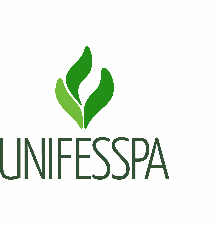 SERVIÇO PÚBLICO FEDERALUNIVERSIDADE FEDERAL DO SUL E SUDESTE DO PARÁTERMO DE CIÊNCIA E RESPONSABILIDADE PARA SERVIDORES DO GRUPO DE RISCO QUE OPTEM PELA REALIZAÇÃO DE ATIVIDADES PRESENCIAISEu,____________________________________________________________, RG nº ___________________, CPF nº ___________________, matrícula Siape n°______________ declaro ciência de que estou desobrigado a comparecer presencialmente, conforme disposto na Instrução Normativa nº 109, de 29 de outubro de 2020 - Ministério da Economia e Instrução Normativa n° 01, de 13 de janeiro de 2021 – Unifesspa e opto pela realização de atividades presenciais.________________ , ____ de ______________ de _______.Local e data_________________________________________ Assinatura